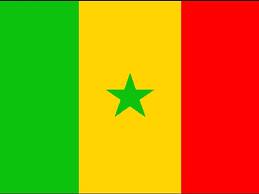 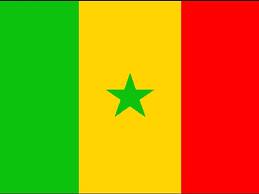 REACTION  DU DIRECTEUR DU COMMERCE INTERIEURSuite au mouvement d’humeur des boulangers, nous avons tenu cet après-midi une réunion de travail avec la Fédération nationale des Boulangers du Sénégal pour examiner les différents points de leurs revendications.En dépit des solutions proposées par le Département sur tous les points de discussion allant dans le sens de la satisfaction de leurs préoccupations, la Fédération Nationale des Boulangers du Sénégal a décidé d’aller en grève, contre toute attente et les conclusions de la réunion, notamment :l’encadrement des marges de distribution, comme demandé ;le démarrage sans délai de concertations sur la structure du pain, conformément à la réglementation en vigueur ;le démarrage de concertations avec les meuniers sur le prix de la farine ;l’introduction d’un nouveau format de pain afin d’améliorer la productivité de l’activité boulangère.Il est regrettable de constater, malgré tous les efforts consentis, le refus catégorique de la fédération à toutes formes de négociation.Tout en prenant acte de cette démarche singulière, le ministère informe la population sénégalaise que toutes les dispositions nécessaires sont prises pour assurer la sécurité de tout boulanger désireux de produire et de mettre à la disposition des consommateurs du pain.Fait à Dakar le 16 avril 2019.